администрация Чёрноотрожского сельсовета Саракташского района Оренбургской области оРЕНБУРГСКОЙ ОБЛАСТИП Р О Т О К О Лсобрания граждан села СтуденцыДата проведения: 7 апреля 2017 годаВремя проведения: 17:00 часовМесто проведения: здание СДК села Студенцы Присутствовало 36 человекаПриглашенные:ПОВЕСТКА ДНЯ:1. Отчёт главы муниципального образования Чёрноотрожский сельсовет Саракташского района Оренбургской области о работе администрации сельсовета за 2016 год Докладчик: глава администрации Чёрноотрожского сельсовета Габзалилов З.Ш.Выступления: старосты сёла, руководители учреждений и организаций Чёрноотрожского сельсовета, общественных формирований.2. 2. О профилактике терроризма и экстремизма на территории с.Студенцы3. Разное.1. СЛУШАЛИ:Зуфара Шигаповича Габзалилова – главу администрации Чёрноотрожского сельсовета с отчётом  о работе администрации сельсовета за 2016 год и перспективами на 2017 год (текст доклада прилагается)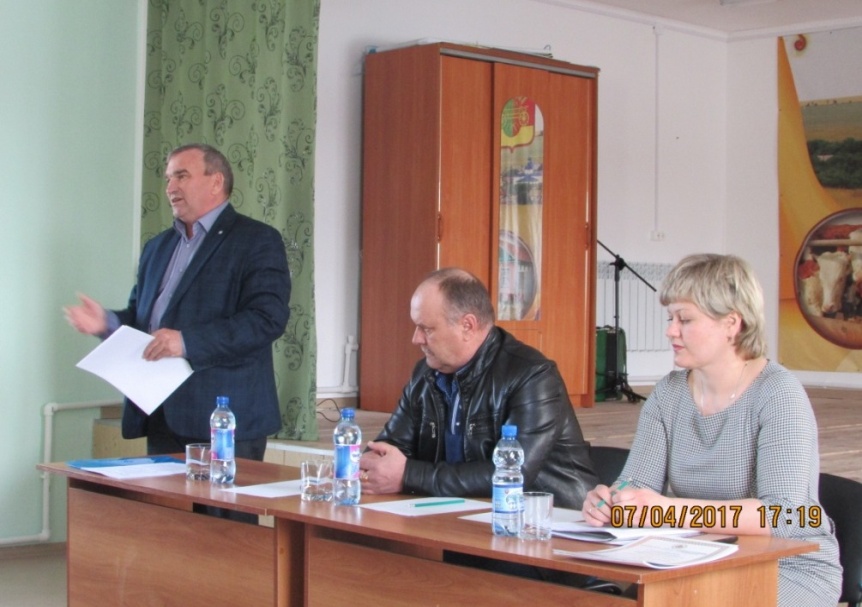 РЕШИЛИ: признать работу администрации Чёрноотрожского сельсовета за 2016 год удовлетворительной.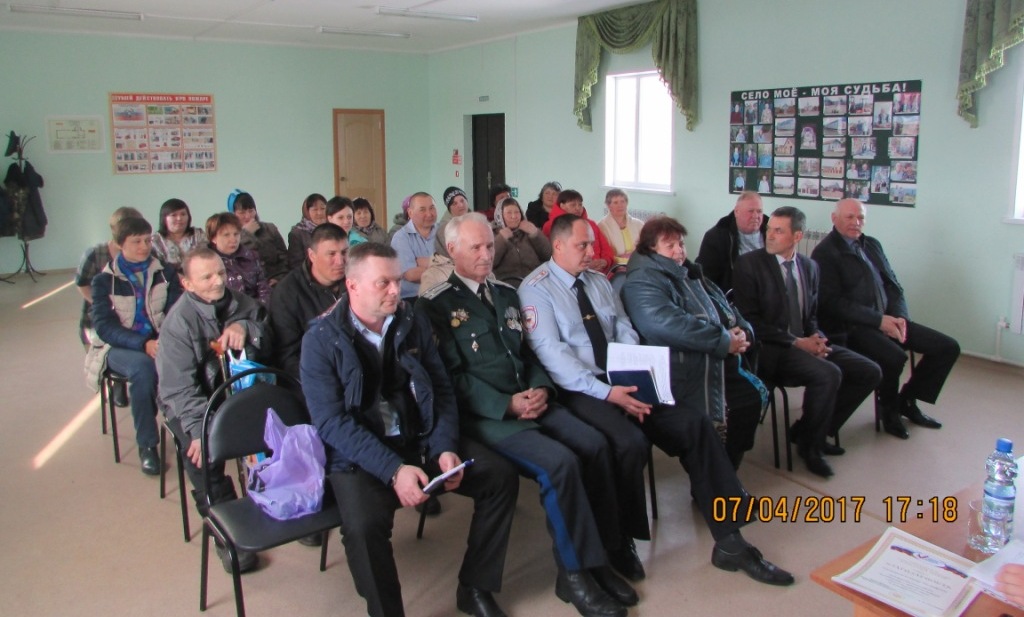 ВЫСТУПИЛИ:В.И. Шевцов  – отметил слаженную работу Чёрноотрожского сельсовета (работают все объекты социальной сферы, развито социальное партнерство). Подробно остановился на расходной части бюджета Саракташского района на 2017 год (содержание системы образования требует 250 млн. в год, а налоговые поступления районного бюджета всего составляют 250 млн. рублей, отсюда и возникает необходимость сокращения статей расхода), при этом подчеркнул выполнение задач и социальных гарантий населению в полном объеме. По вопросам здравоохранения отметил, что в целом по области закрывают участковые больницы, что и произошло с Чёрноотрожской участковой больницей. И на сегодняшний день идет вопрос об использовании помещения больницы. Во всех селах Чёрноотрожского сельсовета функционируют  отремонтированные ФАПы. 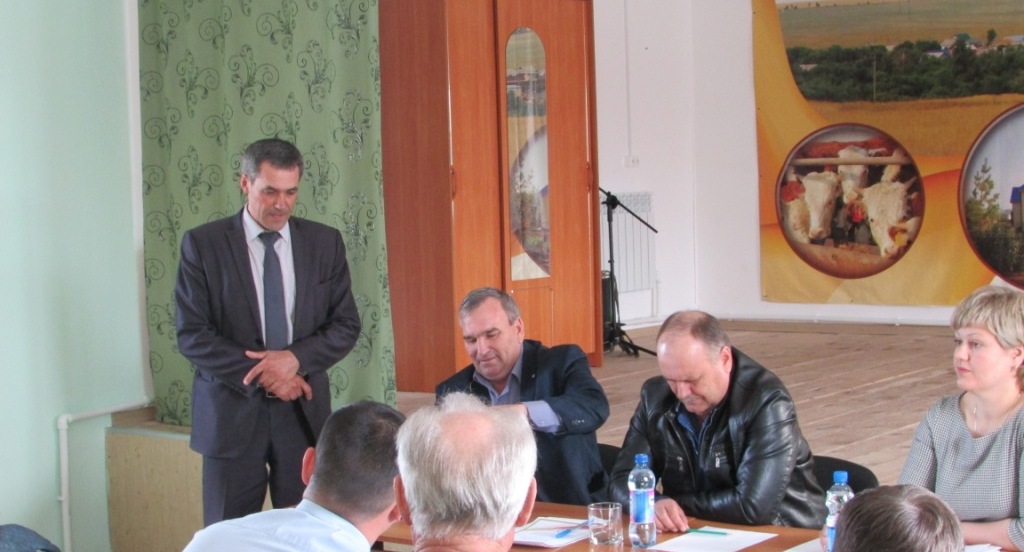 К.Ю. Меркулов – рассказал  о работе ООО «Яр-Мак-строй» и перспективных планах,  оказываемых предприятием услугах. А.А. Чумаков – рассказал населению о работе Саракташской комплексной эксплуатационной службы, необходимости проведения регулярного технического обслуживания газового оборудования, необходимости установки газовых счётчиков и призвал население к соблюдению безопасности пользования газовыми приборами. 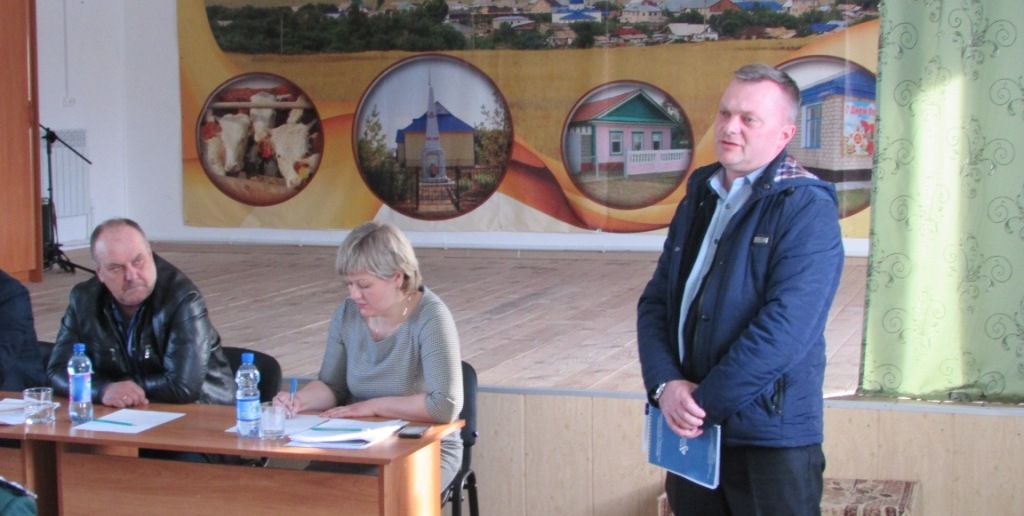 Н.И. Каюпов – отметил работу главы Чёрноотрожского сельсовета.  Рассказал о деятельности Саракташского участка ОАО «Оренбургэнергосбыт», в зоне обслуживания которого находится  18 тысяч абонентов. Объяснил жителям о возникших временных неточностях в   квитанциях, т.к. происходит объединение счетов. Учитывая сложную финансово-экономическую ситуацию в стране, ОАО «Оренбургэнергосбыт» заключает с абонентами договора рассрочки платежей. Также уточнил о том, что показания счетчиков теперь абоненты  самостоятельно вписывают в квитанции, а служба 2 раза в год имеет право сверять показания и предложил работать индивидуально с каждым абонентом.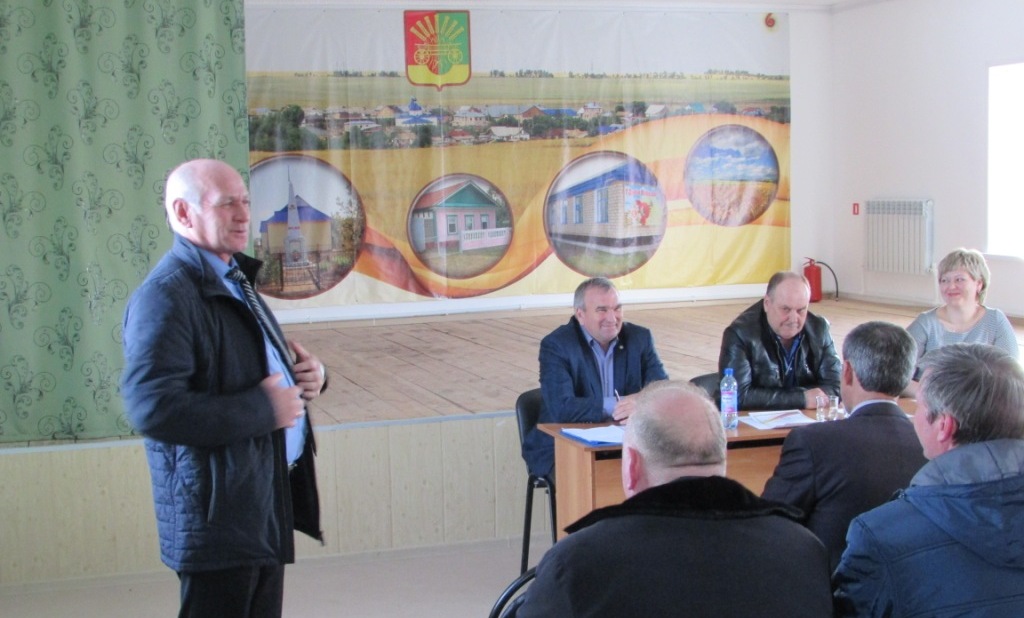 С.В. Грязнова  - рассказала о работе Черноотрожской врачебной амбулатории (графике работы лаборатории, дневного стационара, оснащенности диагностическим оборудованием). Подчеркнула необходимость проведения диспансеризации населения, профилактических прививок. 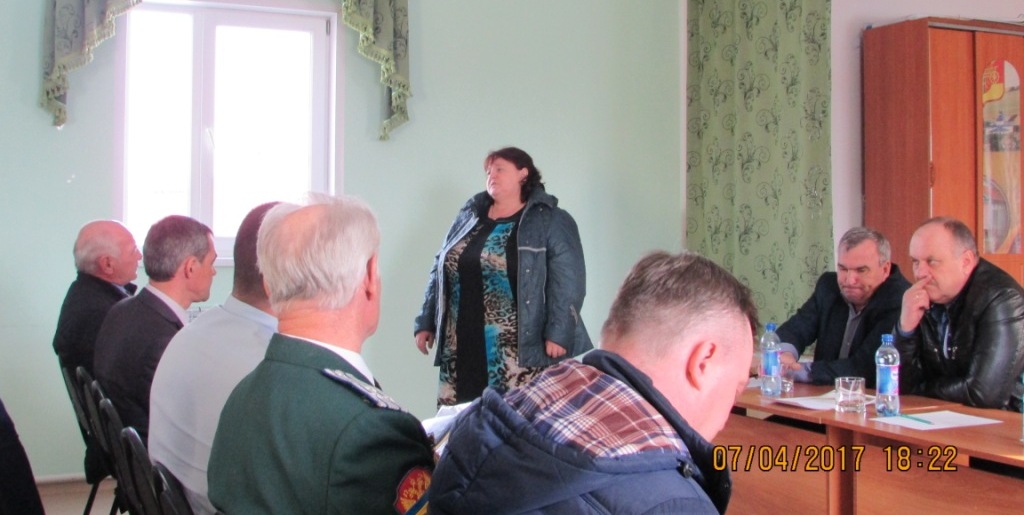 И.Н Исмагилов – рассказал о подготовке ООО «СП Колос»  к посевной, что закуплены семена, оплачено топливо, техника отремонтирована; животноводческая база насчитывает на сегодня 1124 головы, перезимовали без потерь. Ю.В. Базянова – рассказала о проводимых мероприятиях в течение 2016 года, приуроченных к  85-летию Саракташского района, Году кино. Отметила активность местных жителей при подготовке и проведении массовых мероприятий.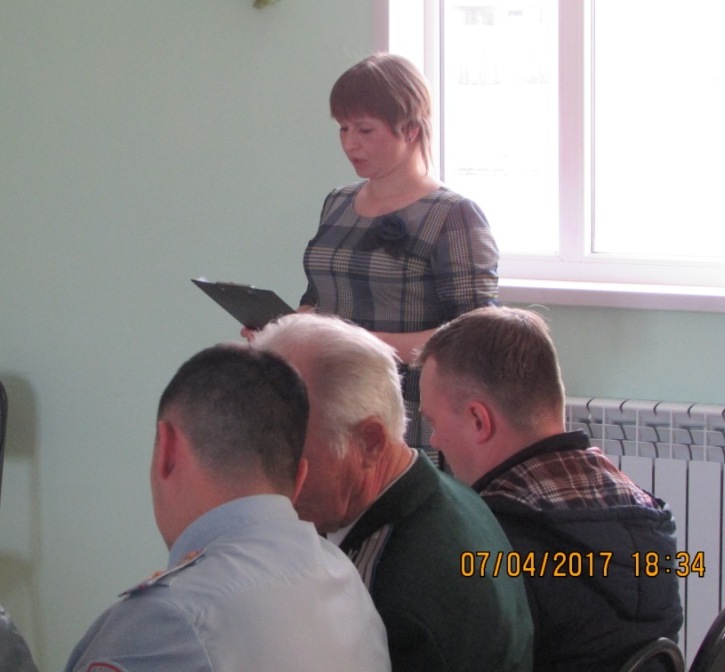 Н.Н. Лушников – рассказал о работе Студенецкой школы (обучается 25 детей, педагогический коллектив состоит из 10 учителей), подчеркнул  необходимости замены кровли школы. Призвал жителей навести порядок возле своих домов; отнестись  с пониманием к предстоящему весеннему выпасу скота (встречать КРС со стада, не допускать вольного хождения животных по селу).  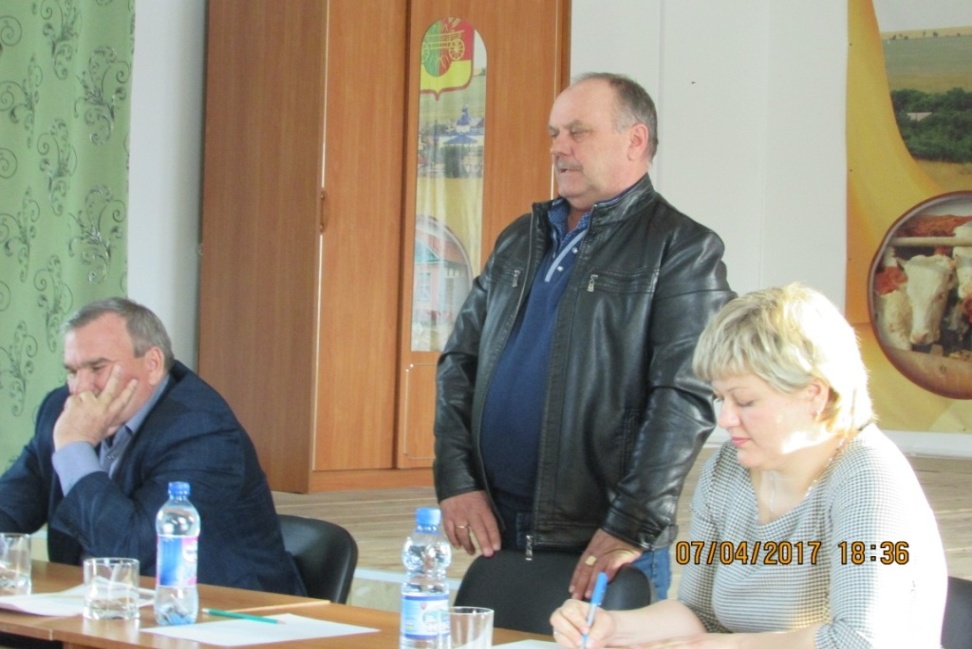 В заключении староста села призвал односельчан посещать собрания, озвучивать свои проблемы, и они обязательно будут решаться.2. СЛУШАЛИ: Рината Гибайдулловича Сайфулина –майора полиции, начальника  пункта полиции с. Чёрный Отрог о профилактике терроризма и экстремизма на территории с.Черный Отрог, который рассказал, что назначен на должность  начальника  пункта полиции с. Чёрный Отрог недавно. Ознакомил население с участковыми, работающими на территории  Чёрноотрожского сельсовета. Сказал, что в ближайшее время на информационных стендах в клубе, а также в местах общего доступа разместим номера телефонов участковых. Призвал население быть более бдительными к проявлениям экстремизма и терроризма, не пренебрегать правилами безопасности, трепетно относится к своему имуществу. Отметил проблему села Студенцы – бродячий скот, призвал население не оставлять животных без надзора,  тем самым не провоцировать преступников.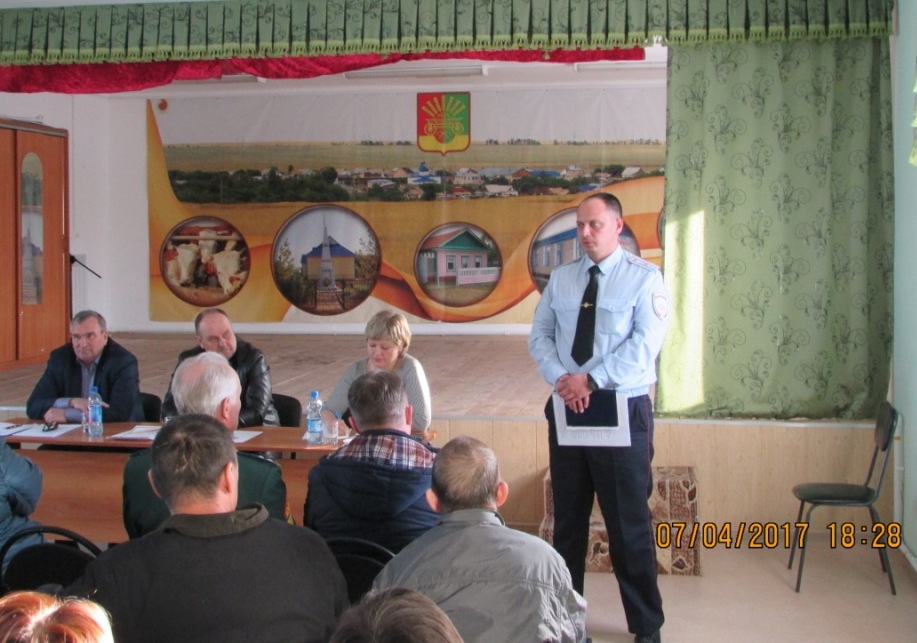 РЕШИЛИ:  поставить на контроль следующие вопросы:Отрегулировать численность бродячих собак; Запретить сжигание навоза и мусора;Наказывать в соответствии с действующим законодательством хозяев безнадзорных животных;Организованно навести порядок на  придомовых территориях. Председательствующий                        ____________               З.Ш. ГабзалиловСекретарь	                                             ____________            О.С. Понамаренко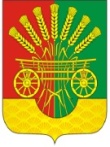 Габзалилов Зуфар Шигапович глава администрации Чёрноотрожского сельсовета;Понамаренко Оксана Сергеевна заместитель главы администрации Чёрноотрожского сельсовета;Лушников Николай Николаевич староста села Студенцы;Шевцов Владимир Ивановичзаместитель главы района по социальным вопросам;Меркулов Константин Юрьевичдепутат районного совета депутатов, генеральный директор ООО «Яр-Мак-строй»;Чумаков Алексей Александровичмастер Саракташской комплексной эксплуатационной службы (КЭС);Каюпов Нурис Исламовичначальник Саракташского участка ОАО «Оренбургэнергосбыт»;Исмагилов Ирик Накиповичуправляющий Черноотрожским отделением  ООО «СП Колос»;Грязнова Светлана Валентиновназаведующая Черноотрожской врачебной амбулаторией;Сайфулин Ринат Гибайдулловичмайор полиции, начальник  пункта полиции с. Чёрный Отрог;Заикин Алексей Алексеевичатаман Черноотрожского станичного казачьего общества;Базянова Юлия Васильевнадиректор сельского дома культуры.